Umowa nr DG xxx/2024 o przyznanie środków Funduszu Pracy na podjęcie działalności gospodarczej zawarta w dniu xx.xx.20xx r. pomiędzy:Miastem Nowy Sącz reprezentowanym przez Prezydenta Miasta, w imieniu którego działa Pan xxxxxxxxxxxxxxxxxxxxxx – Dyrektor/Zastępca Dyrektora Sądeckiego Urzędu Pracy w Nowym Sączu, zwanym w dalszej części umowy „Urzędem”,a Panem/Panią xxxxxxxxxxxxxxxxxxxx, zam. 33-300 Nowy Sącz, ul. xxxxxxxxxxxxxxxxxx, nr PESEL xxxxxxxxxxxxxxxxxxxxxxxxxxx zwanym/zwaną w dalszej części umowy „Podejmującym działalność gospodarczą”, o następującej treści:§ 1Urząd przyznaje Podejmującemu działalność gospodarczą środki Funduszu Pracy na podjęcie działalności gospodarczej w zakresie xxxxxxxxxxxxxxxxxxxxxxx, w kwocie  00,00 zł (słownie: złotych 00/100) na sfinansowanie wydatków zgodnie ze specyfikacją wydatków zamieszczoną w pkt  III.2 wniosku o przyznanie jednorazowo środków na podjęcie działalności gospodarczej. § 2Kwota środków przyznanych na podjęcie działalności gospodarczej, o których mowa w  1 zostanie przekazana na rachunek bankowy nr xxxxxxxxxxxxxxxxxxxxxxxxxxxxxx w banku xxxxxxxxxxxxx wskazany przez Podejmującego działalność gospodarczą w terminie do 7 dni od daty podpisania niniejszej umowy.§ 3Zabezpieczeniem wykonania warunków niniejszej umowy jest weksel in blanco wraz z deklaracją wekslową, którą Podejmujący działalność złoży w Urzędzie, poręczony przez:Pana/Panią:Pana/Panią:§ 4Podejmujący działalność gospodarczą zobowiązuje się do:Podjęcia działalności gospodarczej w terminie xx.xx.20xx rPrzedłożenia wyciągu bankowego lub oświadczenia potwierdzającego otrzymanie środków na podjęcie działalności gospodarczej w terminie do x dni od ich wpływu na rachunek bankowy.W okresie od dnia zawarcia umowy do dnia 20xx r.wydatkowania otrzymanych środków zgodnie z przeznaczeniem, o którym mowa w § 1 niniejszej umowy, złożenia rozliczenia zawierającego zestawienie kwot wydatkowanych z uwzględnieniem podatku od towarów i usług (załącznik nr 1 do umowy),przedłożenia uwierzytelnionych kserokopii dowodów zakupu wraz z potwierdzeniem ich zapłaty, przy czym wydatki powinny być dokonane z rachunku bankowego Podejmującego działalność gospodarczą.W terminie do dwóch miesięcy po upływie wymaganego okresu prowadzenia działalności, o którym mowa w  5 przedłożenia następujących dokumentów:zaświadczenia z Urzędu Skarbowego zawierającego informacje dotyczące okresu prowadzenia działalności gospodarczej i formy opodatkowania, zaświadczenia z Zakładu Ubezpieczeń Społecznych o przebiegu ubezpieczenia osoby prowadzącej działalność gospodarczą za ww. okres,zestawienia przychodów i kosztów z tytułu prowadzenia działalności gospodarczej potwierdzającego m.in. faktyczne prowadzenie działalności (załącznik nr 2 do umowy),Zwrotu w terminie do dnia xx.xx.20xx r. otrzymanych a niewydatkowanych środków na rachunek Sądeckiego Urzędu Pracy: XXXX Bank XXX S.A., nr xxxxxxxxxxxxxxxxxxxxxxxx.Niezbywania bez zgody Urzędu zakupionego z otrzymanych środków wyposażenia i środków trwałych, nieobciążania ich ograniczonymi prawami rzeczowymi i nieoddawania osobom trzecim do użytkowania przed upływem wymaganego okresu prowadzenia działalności, o którym mowa w  5 umowy.Przechowywania dokumentów związanych z udzieloną pomocą de minimis przez okres co najmniej 10 lat, od dnia jej przyznania, tj. od dnia podpisania umowy. W uzasadnionych przypadkach termin ten może zostać wydłużony przez Urząd, o czym Podejmujący działalność gospodarczą zostanie poinformowany pisemnie. Przestrzegania przepisów Rozporządzenia Parlamentu Europejskiego i Rady (UE) 2016/679 z dnia 27 kwietnia 2016 r. w sprawie ochrony osób fizycznych w związku z przetwarzaniem danych osobowych i w sprawie swobodnego przepływu takich danych oraz uchylenia dyrektywy 95/46/WE (RODO) oraz przetwarzania danych osobowych wyłącznie w zakresie i w celu realizacji niniejszej umowy.Zwrotu, w terminie 30 dni od dnia doręczenia wezwania do zapłaty otrzymanych środków wraz z odsetkami ustawowymi naliczonymi od dnia ich otrzymania, jeżeli:wykorzysta otrzymane środki niezgodnie z przeznaczeniem i terminem oraz naruszy postanowienia  1 i  4 umowy,będzie prowadził działalność gospodarczą przez okres krótszy niż 12 miesięcy od dnia jej rozpoczęcia zgodnie z  5,zawiesi prowadzenie działalności gospodarczej na okres dłuższy niż 6 miesięcy,złożył do wniosku o przyznanie środków niezgodne z prawdą oświadczenia, zaświadczenia lub informacje,uniemożliwi swoim postępowaniem przeprowadzenie przez Urząd wizyty monitorującej, o której mowa w  8 niniejszej umowy,nie poinformuje Urzędu o zmianach stanu faktycznego i prawnego, które odnoszą się do prowadzonej działalności gospodarczej i danych objętych niniejszą umową, powstałych po dniu jej podpisania, naruszy inne warunki niniejszej umowy.Zwrotu równowartości odliczonego lub zwróconego zgodnie z ustawą z dnia 11 marca 2004 r. o podatku od towarów i usług, podatku naliczonego dotyczącego zakupionych towarów i usług w ramach przyznanych środków, w terminie:90 dni od dnia złożenia przez Podejmującego działalność gospodarczą deklaracji podatkowej dotyczącej podatku od towarów i usług, w której wykazano kwotę podatku naliczonego z tego tytułu – w przypadku, gdy z deklaracji za dany okres rozliczeniowy wynika kwota podatku podlegająca wpłacie do urzędu skarbowego lub kwota do przeniesienia na następny okres rozliczeniowy,30 dni od dokonania przez urząd skarbowy zwrotu podatku na rzecz Podejmującego działalność gospodarczą – w przypadku, gdy z deklaracji podatkowej dotyczącej podatku od towarów i usług, w której wykazano kwotę podatku naliczonego z tego tytułu, za dany okres rozliczeniowy wynika kwota do zwrotu.Zwrotu należy dokonać na rachunek Sądeckiego Urzędu Pracy: ING Bank Śląski S.A., nr xxxxxxxxxxxxxxxxxxxxxxxxxxxxxxxx.Złożenia wymaganych przez Urząd oświadczeń oraz deklaracji podatkowych dla podatku od towarów i usług - VAT-7 i rejestru zakupów VAT.Zwrotu równowartości odliczonego lub zwróconego podatku od towarów i usług, podatku naliczonego dotyczącego zakupionych towarów i usług, o którym mowa  4 ust. 10 niniejszej umowy, w przypadku, gdy Podejmujący działalność gospodarczą zwrot ten uzyska w terminie późniejszym, tj. również po upływie okresu obowiązywania umowy.Dodatkowe postanowienia: brak. 5Podejmujący działalność gospodarczą zobowiązany jest do faktycznego prowadzenia działalności gospodarczej przez okres, co najmniej 12 miesięcy od dnia jej rozpoczęcia oraz niezawieszania jej wykonywania łącznie na okres dłuższy niż 6 miesięcy. Działalnością gospodarczą w rozumieniu przepisów ustawy Prawo przedsiębiorców z dnia 06 marca 2018 r. jest zorganizowana działalność zarobkowa, wykonywana we własnym imieniu i w sposób ciągły.Do okresu prowadzenia działalności gospodarczej, o którym mowa w ust. 1 zalicza się przerwy w jej prowadzeniu z powodu choroby lub korzystania ze świadczenia rehabilitacyjnego, okres prowadzenia przedsiębiorstwa przez zarządcę sukcesyjnego lub właściciela przedsiębiorstwa w spadku, o którym mowa w art. 3 pkt 1 i 2 ustawy z dnia 5 lipca 2018 r. o zarządzie sukcesyjnym przedsiębiorstwem osoby fizycznej i innych ułatwieniach związanych z sukcesją przedsiębiorstw.Do okresu prowadzenia działalności gospodarczej, o której mowa w ust. 1, nie wlicza się okresu zawieszenia wykonywania działalności gospodarczej. 6W przypadku śmierci Podejmującego działalność gospodarczą w okresie od dnia zawarcia niniejszej umowy do upływu 12 miesięcy prowadzenia działalności gospodarczej i nieustanowienia zarządu sukcesyjnego, zwrotu wypłaconych środków dochodzi się w wysokości proporcjonalnej do okresu nieprowadzenia działalności gospodarczej. Od kwoty podlegającej zwrotowi nie nalicza się odsetek ustawowych.  7Na wniosek Podejmującego działalność gospodarczą za prawidłowo poniesione mogą również zostać uznane wydatki odbiegające od zawartych w  1 umowy, jeżeli stwierdzona zostanie zasadność ich poniesienia, biorąc pod uwagę charakter podjętej działalności gospodarczej.Terminy, o których mowa w  4 ust. 3 i 4 niniejszej umowy mogą zostać przedłużone, jeżeli za tym przemawiają względy społeczne, w szczególności przypadki losowe i sytuacje niezależne od podejmującego działalność gospodarczą. 8Urząd zastrzega sobie prawo do przeprowadzenia wizyty monitorującej u Podejmującego działalność gospodarczą w zakresie realizacji postanowień niniejszej umowy a Podejmujący działalność jest zobowiązany umożliwić przeprowadzenie tej wizyty oraz udostępnić niezbędne dokumenty i udzielić wszelkich informacji i wyjaśnień odnoszących się do danych zawartych w niniejszej umowie. Kontrolę realizacji postanowień niniejszej umowy może przeprowadzić Wojewódzki Urząd Pracy w Krakowie oraz inne uprawnione podmioty. 9Umowa może być rozwiązana przez Urząd ze skutkiem natychmiastowym w przypadku niedotrzymania przez Podejmującego działalność gospodarczą jej postanowień, w szczególności wymienionych w  4 ust. 9 pkt 1) –7) i ust. 10. 10Zakończenie umowy następuje po spełnieniu warunków i postanowień zawartych w umowie, dostarczeniu dokumentów, o których mowa w  4 ust. 4 potwierdzających prowadzenie działalności gospodarczej przez okres 12 miesięcy, o którym mowa w  5 oraz pisemnym potwierdzeniu przez Urząd zakończenia niniejszej umowy. 11Środki przyznane z Funduszu Pracy, o których mowa w  1 niniejszej umowy stanowią pomoc de minimis w rozumieniu przepisów rozporządzenia Komisji (UE) nr 1407/2013 z dnia 18 grudnia 2013 r. w sprawie stosowania art. 107 i 108 Traktatu o funkcjonowaniu Unii Europejskiej do pomocy de minimis.Wartość udzielonej niniejszą umową pomocy de minimis wynosi brutto xxxxxxx zł, co stanowi xxxxxxxxxx euro. 12Integralną część umowy stanowi wniosek o przyznanie jednorazowo środków na podjęcie działalności gospodarczej. 13Jakiekolwiek zmiany i uzupełnienia postanowień niniejszej umowy wymagają, dla swej ważności, zachowania formy pisemnej w postaci aneksu do umowy podpisanego przez obydwie strony. 14Wszelkie spory powstałe w wyniku realizacji niniejszej umowy podlegają rozstrzygnięciu przez sąd właściwy dla siedziby Urzędu. 15W sprawach nieuregulowanych niniejszą umową mają zastosowanie przepisy:Ustawy z dnia 20 kwietnia 2004 r. o promocji zatrudnienia i instytucjach rynku pracy (t. j. Dz. U. z 2023 r. poz. 735 z późn. zm.),Ustawy z dnia 30 kwietnia 2004 r. o postępowaniu w sprawach dotyczących pomocy publicznej (t. j. Dz. U. z 2023 r. poz. 702 z późn. zm.),Ustawy z dnia 23 kwietnia 1964 r. - kodeks cywilny (t. j. Dz. U. z 2023 r., poz. 1610),Rozporządzenia Ministra Rodziny, Pracy i Polityki Społecznej z dnia 14 lipca 2017 r. w sprawie dokonywania z Funduszu Pracy refundacji kosztów wyposażenia lub doposażenia stanowiska pracy oraz przyznawania środków na podjęcie działalności gospodarczej (t. j. Dz. U. z 2022 r. poz. 243), Rozporządzenie Komisji (UE) nr 1407/2013 z dnia 18 grudnia 2013 r. w sprawie stosowania art. 107 i 108 Traktatu o funkcjonowaniu Unii Europejskiej do pomocy de minimis (Dz. Urz. UE L 352 z 24.12.2013r. str. 1),Ustawy z dnia 5 lipca 2018 r. o zarządzie sukcesyjnym przedsiębiorstwem osoby fizycznej i innych ułatwieniach związanych z sukcesją przedsiębiorstw (t. j. Dz.U. 2021 r. poz. 170). 16Umowa została sporządzona w dwóch jednobrzmiących egzemplarzach, z których jeden otrzymuje Urząd a jeden Podejmujący działalność gospodarczą.(data, czytelny podpis, nr PESELPodejmującego działalność gospodarczą) 	(Urząd)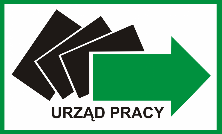 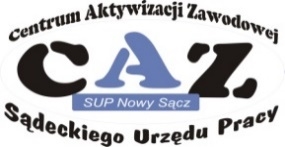 SĄDECKI URZĄD PRACY, 33-300 Nowy Sącz, ul. Zielona 55	tel. sekretariat: 18 44 89 282 informacja: 18 44 89 265, 44 89 312	fax: 18 44 89 313, e-mail: sup@sup.nowysacz.pl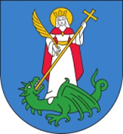 